（記 入 例） 屋外広告物自主点検結果報告書 ○○年○○月○○日              	申請者と同じ （あて先）寝屋川市長  住所 〒572-8555 寝屋川市本町１番１号氏名 株式会社 寝屋川コーポレーション         法人等の団体にあっては、                寝屋川 太郎 	その名称及び代表者の氏名 電話（０７２）８２４局１１８１番 寝屋川市屋外広告物条例第14条２項の規定により準用される条例第12条第３項第４号の規定により、次のとおり屋外広告物の自主点検結果を報告します。 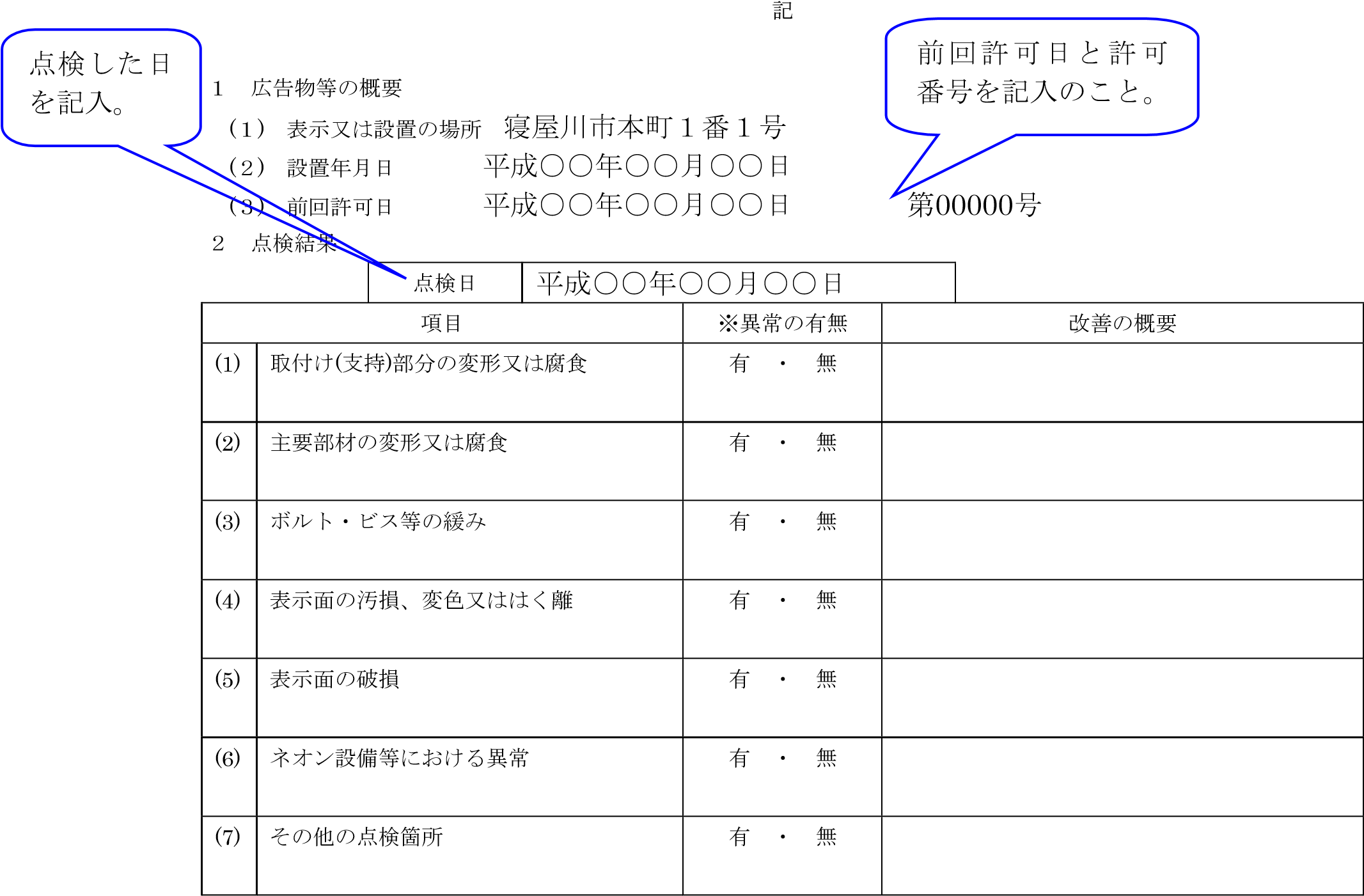 備考 ※のある欄は、該当するものを○で囲んでください。  ３ 点検者     氏名 枚方土木広告株式会社 枚方 太郎     資格等〔 屋外広告士              第 12345 号 〕 資格と登録番号、証書番号等記入のこと。・屋外広告物講習の修了者、屋外広告士、建築士、電気工事士、ほか  	府条例施行規則第 	24 条該当するもの ※資格等の写し添付のこと。 